РЕЗУЛТАТ НАДЗОРА У БОДОВИМА:РЕЗУЛТАТ НАДЗОРА У БОДОВИМА:Присутно лице										КОМУНАЛНИ ИНСПЕКТОР_________________									1.____________________						М.П					2. ____________________Индентификациони број листеИндентификациони број листеИндентификациони број листе009Република Србија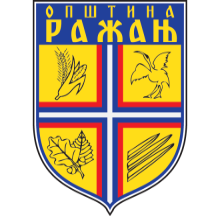 Општинa РажањОпштинска управаОдсек за инспекцијске пословеKомунална инспекцијаОДЛУКА О АУТО ТАКСИ ПРЕВОЗУ ПУТНИКА НА ТЕРИТОРИЈИ ОПШТИНЕ РАЖАЊ („СЛ.лист opштине Ражањ“ бр. 5/11, 8/11,4/12 и 1/13)ОДЛУКА О АУТО ТАКСИ ПРЕВОЗУ ПУТНИКА НА ТЕРИТОРИЈИ ОПШТИНЕ РАЖАЊ („СЛ.лист opштине Ражањ“ бр. 5/11, 8/11,4/12 и 1/13)ОДЛУКА О АУТО ТАКСИ ПРЕВОЗУ ПУТНИКА НА ТЕРИТОРИЈИ ОПШТИНЕ РАЖАЊ („СЛ.лист opштине Ражањ“ бр. 5/11, 8/11,4/12 и 1/13)ОДЛУКА О АУТО ТАКСИ ПРЕВОЗУ ПУТНИКА НА ТЕРИТОРИЈИ ОПШТИНЕ РАЖАЊ („СЛ.лист opштине Ражањ“ бр. 5/11, 8/11,4/12 и 1/13)ОДЛУКА О АУТО ТАКСИ ПРЕВОЗУ ПУТНИКА НА ТЕРИТОРИЈИ ОПШТИНЕ РАЖАЊ („СЛ.лист opштине Ражањ“ бр. 5/11, 8/11,4/12 и 1/13)Ауто – такси превоз путникаАуто – такси превоз путникаАуто – такси превоз путникаАуто – такси превоз путникаАуто – такси превоз путникаАуто – такси превоз путника1.1.   Дозволе, уверења и решења1.1.   Дозволе, уверења и решења1.1.   Дозволе, уверења и решења1.1.   Дозволе, уверења и решења1.1.   Дозволе, уверења и решења1.1.   Дозволе, уверења и решења1.1.1. Решење Агенције за привредне субјекте Републике Србије1.1.1. Решење Агенције за привредне субјекте Републике Србије Да – 2           Не - 0 Да – 2           Не - 0 Да – 2           Не - 0 Да – 2           Не - 01.1.2. Решење комуналног инспектора о испуњености услова за ауто-такси возача1.1.2. Решење комуналног инспектора о испуњености услова за ауто-такси возача Да – 2           Не - 0 Да – 2           Не - 0 Да – 2           Не - 0 Да – 2           Не - 01.1.3. Решење саобраћајног комуналног о испуњености услова за ауто-такси возило1.1.3. Решење саобраћајног комуналног о испуњености услова за ауто-такси возило Да – 2           Не - 0 Да – 2           Не - 0 Да – 2           Не - 0 Да – 2           Не - 01.1.4. Ауто-такси дозвола1.1.4. Ауто-такси дозвола Да – 2            Не - 0 Да – 2            Не - 0 Да – 2            Не - 0 Да – 2            Не - 01.1.5. Идентификациони картон возила1.1.5. Идентификациони картон возила Да – 2            Не - 0 Да – 2            Не - 0 Да – 2            Не - 0 Да – 2            Не - 01.1.6. Лекарско уверње 1.1.6. Лекарско уверње  Да – 2            Не - 0 Да – 2            Не - 0 Да – 2            Не - 0 Да – 2            Не - 01.1.7. Саобраћајну дозволу (са евиденцијом о шестомесечном техничком прегледу возила)1.1.7. Саобраћајну дозволу (са евиденцијом о шестомесечном техничком прегледу возила) Да – 2            Не - 0 Да – 2            Не - 0 Да – 2            Не - 0 Да – 2            Не - 01.1.8. Уговор о раду или потврда о запослењу1.1.8. Уговор о раду или потврда о запослењу Да – 2             Не - 0 Да – 2             Не - 0 Да – 2             Не - 0 Да – 2             Не - 01.2. ОПРЕМА1.2. ОПРЕМА Да – 2             Не - 0 Да – 2             Не - 0 Да – 2             Не - 0 Да – 2             Не - 01.2.1. Такси табла1.2.1. Такси табла Да – 2             Не - 0 Да – 2             Не - 0 Да – 2             Не - 0 Да – 2             Не - 01.2.2. Таксиметар1.2.2. Таксиметар Да – 2              Не - 0 Да – 2              Не - 0 Да – 2              Не - 0 Да – 2              Не - 01.2.3. Истакнут назив назив ауто таксипревозника1.2.3. Истакнут назив назив ауто таксипревозника Да – 2              Не - 0 Да – 2              Не - 0 Да – 2              Не - 0 Да – 2              Не - 01.2.4. Ценовник1.2.4. Ценовник Да – 2              Не - 0 Да – 2              Не - 0 Да – 2              Не - 0 Да – 2              Не - 01.2.5. Против пожарни апарат1.2.5. Против пожарни апарат Да – 2              Не - 0 Да – 2              Не - 0 Да – 2              Не - 0 Да – 2              Не - 01.2.6. Ауто такси таблице 1.2.6. Ауто такси таблице  Да – 2              Не - 0 Да – 2              Не - 0 Да – 2              Не - 0 Да – 2              Не - 0Могући  број бодоваБројМогући  број бодова28Степен ризикаРаспон бодоваНезнатан24 - 28Низак18 – 22Средњи12 - 16Висок6 -10Критичан0 – 4